РАСПИСАНИЕ ВНЕУРОЧНОЙ ДЕЯТЕЛЬНОСТИ2018-2019 учебный год1 - 4 классы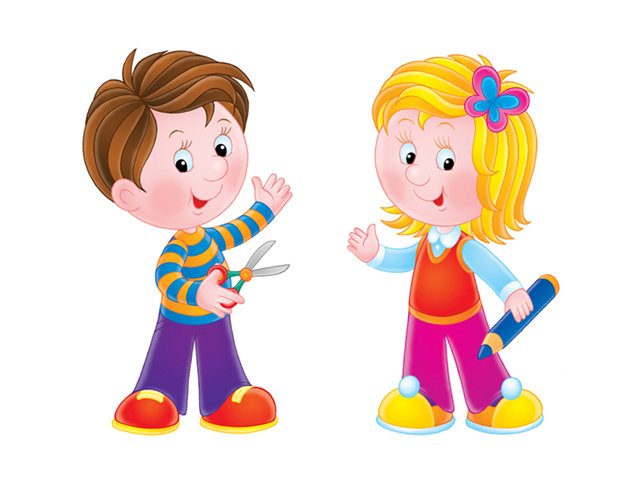 РАСПИСАНИЕ ВНЕУРОЧНОЙ ДЕЯТЕЛЬНОСТИ2018-2019 учебный год5 - 8 классы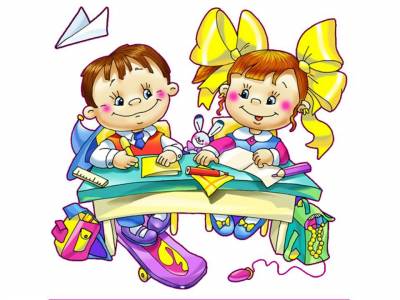 Расписание кружков на базе школы2018-2019 учебный год 9 класс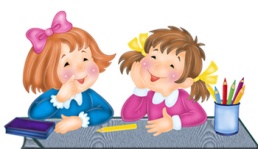 №п\пНазвание кружкаНаправлениеРуководительДни проведенияВремя1Изостудия «Акварелька»      ОбщекультурноеЯкушева Н.Ф.Учитель начальных классовпонедельник12.30-13.502ЭрудитОбщеинтеллектуальноеЯкушева Н.Ф.Учитель начальных классоввторник12.30-13.503Объединение «Патриоты»Духовно-нравственноеПузанова О.В.Учитель русского языка литературыпятница12.30-13.054Расти здоровым Спортивно-оздоровительноеСарсенбаев М.Б.Учитель физической культурысреда12.30-13.405Юный экологСоциальноеЕрофеева А.А.Учитель начальных классовчетверг13.50-14.26№п\пНазвание кружкаНаправлениеРуководитель  Дни проведенияВремя1Изостудия «Акварелька»       ОбщекультурноеДудич Л.М. Учитель ИЗОПятница14.00-15.302В мире информатикиОбщеинтеллектуальноеМустафин А.К.Учитель информатикиСреда14.20-15.003Объединение «Патриоты»Духовно-нравственноеПузанова О.В.Учитель литературыПятница18.00-19.004Готов к труду и оборонеСпортивно-оздоровительноеСарсенбаев М.Б.Учитель физ-рыПонедельник14.20-15.305«Зеленая планетаСоциальноеГаврик Ю.Б.Учитель биологии Четверг14.20-15.306Спортивная секция «Баскетбол»Спортивно-оздоровительноеСарсенбаев М.Б.Учитель физ-рыВторник17.00-20.007Спортивная секция «Волейбол»Спортивно-оздоровительноеСарсенбаев М.Б.Учитель физ-рыЧетверг17.00-20.00№п\пНазвание кружкаНаправлениеРуководительДни проведенияВремя1Изостудия «Акварелька»      (ФГОС)ОбщекультурноеДудич Л.М. Учитель ИЗОПятница14.00-15.302В мире информатики(ФГОС)ОбщеинтеллектуальноеМустафин А.К.Учитель информатикиСреда14.20-15.003Объединение «Патриоты»(ФГОС)Духовно-нравственноеПузанова О.В.Учитель русского языка Пятница18.00-19.004Готов к труду и оборонеСпортивно-оздоровительноеСарсенбаев М.Б.Учитель физ-рыПонедельник14.20-15.305«Зеленая планета(ФГОС)СоциальноеГаврик Ю.Б.Учитель биологии  Четверг14.20-15.306Спортивная секция «Баскетбол»Спортивно-оздоровительноеСарсенбаев М.Б.Учитель физ-рыВторник17.00-20.007Спортивная секция «Волейбол»Спортивно-оздоровительноеСарсенбаев М.Б.Учитель физ-рыЧетверг17.00-20.008Язык твой-друг твойСоциально -педагогическоеПузанова О.В.Учитель   русского языкаВторник14.20-15.209В мире математикиЕстественно-научноеМустафин А.К.Учитель математикиВторник15.30-16.30